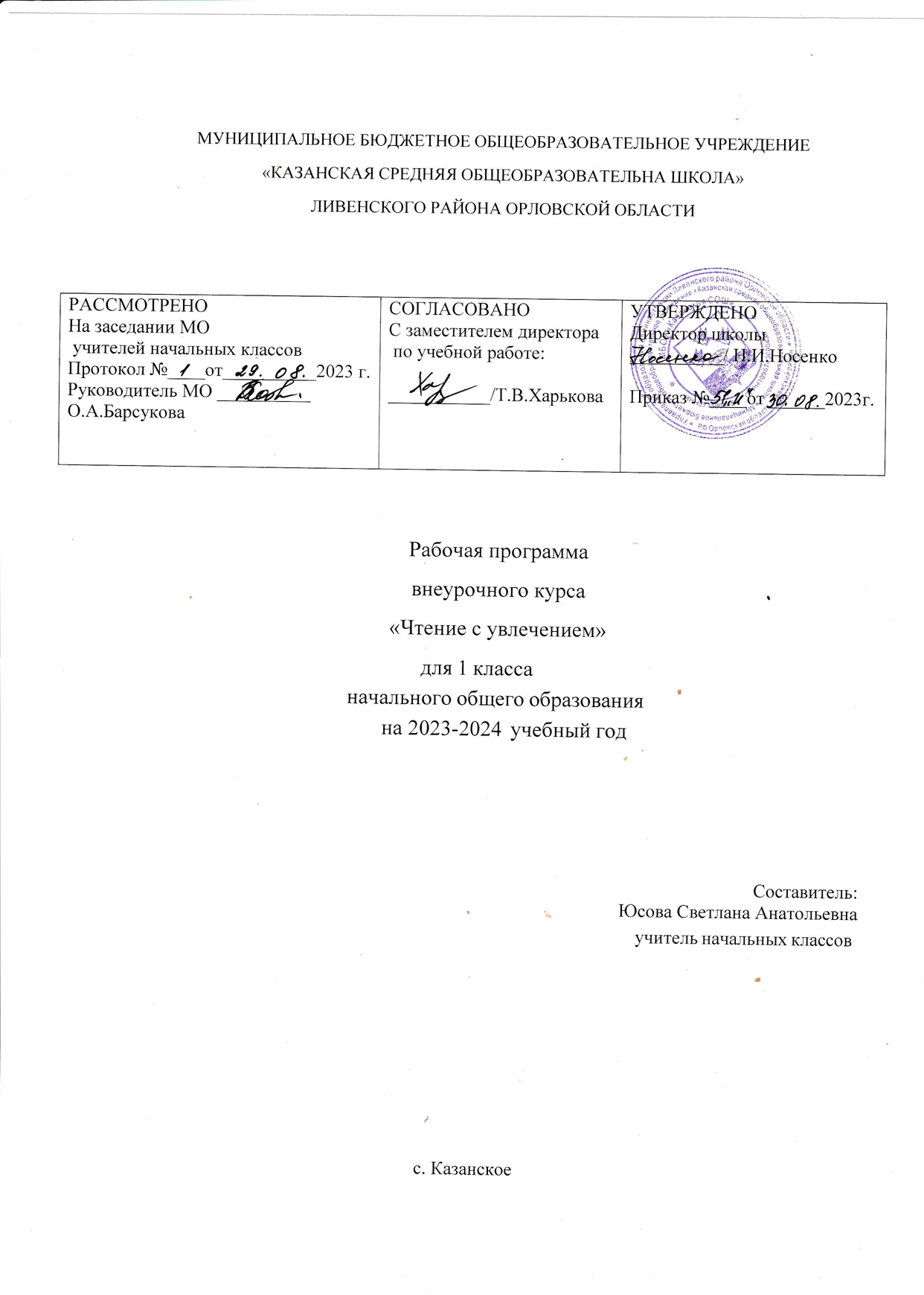 Пояснительная запискаРабочая программа «Чтение с увлечением» составлена в соответствии с требованиями Федерального государственного образовательного стандарта начального общего образования.Актуальность программы обусловлена тем, что способствует расширению читательского пространства, реализации дифференцированного обучения и развитию индивидуальных возможностей каждого обучающегося, воспитанию ученика-читателя. Введение курса «Чтение с увлечением» поможет  решать задачи эмоционального, творческого, литературного, интеллектуального развития детей, а также проблемы нравственно-этического воспитания. Программа ориентирована на совершенствование всех видов речевой деятельности младшего школьника (слушание, чтение, говорение, письмо, различные виды пересказа), способствует более глубокому знакомству обучающихся начальной школы с богатым миром отечественной и зарубежной детской литературы.Общая характеристика курсаОтбор литературных текстов осуществлялся на основе следующих литературно-педагогических принципов: ориентация на читательские интересы ребенка; разнообразие тематики и жанров литературных текстов; разнообразие круга авторов; тексты, изучаемые в курсе, не дублируют, а расширяют и дополняют литературный материал уроков литературного чтения;важнейшим принципом, определяющим содержание программы, является принцип художественной значимости изучаемого произведения.Цель программы: организация самостоятельного чтения младших школьников.Задачи:совершенствование навыка чтения обучающихся;развитие их устойчивого и осознанного интереса к чтению художественной литературы;знакомство с детской книгой как явлением культуры, ее структурой, видами, жанрами, темами; формирование первичных представлений об особенностях произведений и творчества известных русских и зарубежных детских писателей;формирование читательских умений, необходимых для квалифицированной читательской деятельности;формирование основ читательской культуры, литературного вкуса младших школьников;выработка привычки к вдумчивому чтению, умение применять в процессе самостоятельного чтения все знания, умения и навыки,         полученные на уроках литературного чтения;развитие воображения, литературно-творческих способностей и речи обучающихся.Место курса  в учебном плане в соответствии с базисным учебным планом внеурочной деятельности «  Чтение с увлечением» изучается в I–IV классах в объеме 135 часов (33 часа в I классе, по 34 часа – во II–IV классах).Содержание курсаСодержание программы занятий курса «Чтение с увлечением» создает возможность для воспитания грамотного читателя. Ученик-читатель овладевает основами самостоятельной читательской деятельности, в процессе общения с книгой у него развиваются память, внимание, воображение и, что особенно важно, воспитывается человек, познающий литературу своей страны, овладевающий русской литературной речью, готовый к восприятию литературы народов других стран, овладевающий читательскими умениями1 классВ программу 1 класса включены русские народные сказки, авторские сказки  К.И. Чуковского, В.Сутеева, С.Прокофьевой, авторские сказки зарубежных писателей Г.Х. Андерсена, Ш. Перро. Детский фольклор представлен потешками, считалками, загадками. Первоклассники знакомятся с творчеством отечественных поэтов А.Л.Барто, С.Я. Маршака, С.В. Михалкова, Н.Стожковой,  Г.Остера, В. Степанова, В.Берестова, Э.Успенского. Знакомство с рассказами представлено по двум темам. Это рассказы о детях Л.Н.Толстого и рассказы о природе М.Пришвина, Е.Чарушина, В. Бианки, А.Тамбиева.В завершении курса обучающиеся знакомятся с детскими журналами ««Весёлые картинки», « Дисней», «Вини и его друзья», «Свирелька», «Тошка и компания».2 классВо втором классе обучающиеся знакомятся с произведениями разных жанров современных отечественных писателей (рассказы о «зверятах» Е. И. Чарушина, веселые рассказы о школьной жизни В.В. Голявкина из сборника «Карусель в голове», В. Ю. Драгунского из сборника «Денискины рассказы», рассказы о красоте природы, сказки С.Г. Козлова «Ежик в тумане», «Как Ежик с Медвежонком протирали звезды», «Красота», игровые стихотворения, стихотворения о животных Б.В. Заходера). В круг чтения второклассников входят произведения классиков зарубежной литературы: сказки датского «короля сказок» Х.К. Андерсена «Дюймовочка», «Стойкий оловянный солдатик», «Огниво», «Свинопас»; семейная сказка английского писателя А.А. Милна «Винни-Пух и все-все-все» в переводе Б.В. Заходера, отрывки из древнегреческих мифов «12 подвигов Геракла» в пересказе В. Смирновой. Школьники также знакомятся с одной их самых известных современных детских энциклопедий – «Почемучкой» Г. Юрмина, А. Дитриха, Р. Кошурникова.3 класс                                                                                                                                                                    К изучению представлены те классические произведения мировой детской литературы, которые формируют основы читательской культуры младшего школьника. Поэтому в программу 3 класса включены стихотворения, рассказы, сказки, повести классиков отечественной и зарубежной детской литературы. Содержание литературного образования в третьем классе представлено шестью тематическими разделами, в которые входят произведения разных жанров. В первый раздел «Все мы родом из детства...» (4ч.) включены рассказы о детстве И.М. Пивоваровой из сборника  «Рассказы Люси Синицыной, ученицы 3 класса», рассказы о семье и близких людях С.Г Георгиева «Дедушка» и А.Г. Алексина «Самый счастливый день».Второй раздел «Думают ли звери?» (4ч) посвящен литературе о природе и животных. Сюда вошли как стихотворения отечественных поэтов (Агнии Барто, Ирины Токмаковой, Николая Рубцова, Саши Черного), так и рассказы современных писателей (В.П. Астафьев «Белогрудка», Г.А. Скребицкий. «Кот Иваныч», Ю.Д. Дмитриев «Таинственный ночной гость»).     Раздел «Вверх ногами»  (6ч.) знакомит третьеклассников с игровой литературой, развивающей «чувство слова», нестандартное мышление и творческое воображение детей. Он представлен стихотворениями  классиков современной детской поэзии Н. Матвеевой, И. Токмаковой,. Б. Заходера, Ю. Мориц, О. Григорьева, а также необычными, «фантазийными» рассказами и сказками Тима Собакина, Л. Петрушевской и чешского писателя Милоша Мацоурека.                                                                                                                                                                                                            В четвертом разделе, озаглавленном «Школьные годы чудесные» (6ч.), представлены рассказы, повести и сказки, посвященные школьной тематике: «История Ивана Семенова, второклассника и второгодника» Л.И. Давыдычева, «История с азбукой» В.К. Железникова, «Маленькая Баба-Яга» классика немецкой детской литературы Отфрида Пройслера и «Меховой интернат» Э.Н. Успенского. Произведения, включенные в пятый  раздел «Преданья старины глубокой» (3ч.), знакомят учащихся в художественной форме с историей отечества, начиная с периода Древней Руси. Сюда вошли отрывки из «Повести временных лет» («Сказание о князе Олеге») и знаменитой воинской повести 15 века «Сказание о Мамаевом побоище», третьеклассники также знакомятся с выдающейся детской исторической энциклопедией 19 века А.О. Ишимовой «История России в рассказах для детей».Завершает программу для 3 класса раздел «Обыкновенное чудо» (11ч.), состоящий из произведений сказочного и фантастического характера, таких, как: сказки Н.К. Абрамцевой, сказочная повесть классика шведской детской литературы Астрид Линдгрен «Карлсон, который живет на крыше», фантастическая повесть Кира Булычева «Путешествие Алисы», «Сказка о потерянном времени» Е.Шварца., сказки-несказки В.Бианки.4  классВ программу для четвертого класса вошли в большинстве своем крупнообъемные произведения (повести, романы).  Эти книги должны быть по возможности прочитаны детьми полностью. Только так можно формировать читательскую культуру и самостоятельность. В первый раздел программы «Все мы родом из детства» (10 ч.) включены произведения, поэтизирующие мир детства: повести Н.Г. Гарина-Михайловского «Детство Темы» и классика американской литературы Марка Твена «Приключения Тома Сойера», сказочные повести французского писателя и летчика А. де Сент-Экзюпери «Маленький принц» и английского писателя Д. Барри «Питер Пэн».                                                                          Раздел «Моя малая Родина» (6 ч.) знакомит учащихся с историей и богатствами Урала, а также с произведениями классиков «уральской» литературы Д.Н. Мамина-Сибиряка и П.П. Бажова.В третьем разделе, озаглавленном «Мир удивительных путешествий и приключений» (11ч.), представлены увлекательные сказочные повести и романы, уже давно ставшие классикой мировой литературы: «Чудесное путешествие Нильса с гусями» шведской писательницы Сельмы Лагерлеф, «Приключения Робинзона Крузо» английского писателя Даниеля Дефо, «Дети капитана Гранта» французского писателя Жюля Верна. Сюда же включена повесть отечественного писателя Яна Ларри «Необыкновенные приключения Карика и Вали».Завершает программу для 4 класса раздел «Страна Фантазия» (7 ч.) , состоящий из произведений мировой сказочной литературы, таких, как: «Щелкунчик и мышиный король» немецкого писателя Э. Гофмана, повести английских писателей «Приключения Алисы в Стране Чудес» Льюиса Кэрролла, «Хоббит, или Туда и обратно» Д.Р. Толкиена. В заключении четвероклассники знакомятся со знаменитой сказкой уральского писателя В.П. Крапивина «Дети синего фламинго».Планируемые результатыК концу первого года обученияПредметные знания:1 уровень- название залов библиотеки; - знать элементы книги: корешок, страницы, переплет, оглавление.- что такое устное народное творчество.2 уровень– знать некоторых авторов  книг и их название;3 уровень- знать наизусть 2-3 стихотворения;- особенности русской народной сказки:- знать детскую периодику.Предметные умения:1 уровень-  определять автора книги и ее название;-  соотносить иллюстрацию с текстом;- читать по ролям.2 уровень- задавать и  отвечать на вопросы по содержанию;- пересказывать прочитанное;-давать характеристику герою по его поступкам3 уровень– определять возможное содержание книги;- рассказывать о полученной информации из журнала;- сравнивать, обобщать, делать выводы.К концу второго года обученияПредметные знания:1 уровень- иметь представления о справочной, периодической литературе;2 уровень- знать основные особенности журналов;- знать жанры произведений: стихотворение, сказка, рассказ, миф.- знать 2-3 произведения каждого жанра и автора;- знать 2-3 стихотворения наизусть.3 уровень- прогнозировать содержание книги.Предметные умения:1 уровень- различать справочную, периодическую и художественную литературу.2 уровень- осуществлять поиск тематических журналов;- характеризовать книгу, определять тему и жанр;- выразительно пересказывать прочитанное;- выразительно читать стихотворения наизусть;-  инсценировать прочитанное.3 уровень- составлять вопросы к викторине;- уметь представлять журнал;  - пользоваться библиотечным фондом - находить произведения определённой тематики.К концу третьего года обученияПредметные знания:1 уровень- знать фантастические особенности произведения;- иметь представления о выразительных средствах языка;-знать, что такое тема и идея произведения.2 уровень- знать выразительные средства языка;- различать  тему и идею произведения ;- знать, что такое аннотация.3 уровень- знать правила работы с открытым библиотечным фондом.Предметные умения:1 уровень- характеризовать книгу, определять тему и жанр, выбирать книгу на заданную тему.2 уровень- прогнозировать содержание книги до чтения, используя информацию из аппарата книги; - отбирать книги по теме, жанру и авторской принадлежности;- использовать разные виды чтения (ознакомительное, изучающее, выборочное, поисковое); -уметь закончить рассказ;-уметь сравнивать персонажи,3 уровень- уметь задавать проблемные вопросы при обсуждении;- уметь составлять аннотацию прочитанного произведения;-  пользоваться справочными источниками для понимания и получения дополнительной информации.К концу четвёртого года обученияПредметные знания:1 уровень- иметь представления о творчестве конкретного писателя, его биографии.;-знать названия книг, представленных на выставке.2 уровень- знать литературные жанры повесть, роман;- знать некоторые мифы, легенды, предания;- знать названия некоторых произведений  конкретного автора и главных героев.3 уровень- знать биографии авторов изучаемых произведений.Предметные умения:1 уровень- характеризовать книгу, определять тему и жанр, выбирать книгу на заданную тему;- уметь восстанавливать последовательность событий., кратко  и  подробно пересказывать.2 уровень- уметь работать над текстом с карандашом;- составлять характеристику образа главного героя по его характеру, внешнему виду, поступкам;- уметь составлять рассказ от лица героя;- сравнивать книги одного автора разных лет издания по оформлению;- пользоваться аппаратом книги.3 уровень- уметь вести диалог при обсуждении проблемного вопроса;- уметь соотносить фрагмент фильма и отрывок из художественного произведения.;- выполнять сопоставительный анализ главных героев;- уметь защищать творческие работы, принимать участие в обсуждении  и оценивании работ по заданным критериям;- выбирать книги для самостоятельного чтения, исходя из собственных интересов и познавательных потребностей; - писать отзыв и аннотации о прочитанной книге; - составлять сборники своих творческих работ, в т.ч. коллективные сборники;- пользоваться самостоятельно алфавитным каталогом, соответствующими возрасту словарями и справочной литературой;- уметь обобщать и делать выводы.Тематическое планирование 1 классДата проведенияДата проведенияДата проведения                             Тема занятийКол- во часовЭлектронные и образов. ресурсы№п/пПо плануПо факту                             Тема занятийКол- во часовЭлектронные и образов. ресурсы105.09Вводный урок. Давай знакомиться1Учи. ру212.09Как живёшь Книжкин дом?1Учи. ру319.09Сказки дедушки Корнея. К.И. Чуковский1Учи. ру426.09Стихи – друзья хорошие. А.Л.Барто1Учи. ру503.10Стихи – друзья хорошие. А.Л.Барто1Учи. ру610.10Про всё на свете. С.Я.Маршак1Учи. ру717.10Про всё на свете. С.Я.Маршак1Учи. ру824.10Дядя Стёпа всем знаком. С.В. Михалков1Учи. ру907.11Стихи про зверят. Н.Стожкова1Учи. ру1014.11Фольклор – детям. Потешки, считалки1Учи. ру1121.11Фольклор – детям. Загадки1Учи. ру1228.11Русские народные сказки1Учи. ру1305.12Русские народные сказки1Учи. ру1412.12Сказки и картинки В.Сутеев1Учи. ру1519.12Машины сказки. С.М. Прокофьева1Учи. ру1626.12Сказки зарубежных писателей. Г.Х. Андерсен1Учи. ру1709.01.Сказки зарубежных писателей  Ш. Перо1Учи. ру1816.01Большие и маленькие. Е.И.Чарушин1Учи. ру1923.01Великие открытия. Г.Остер1Учи. ру2030.01Весёлая компания. В.Степанов1Учи. ру2106.02Читалочка  по стихотворениям  В.Берестова1Учи. ру2213.02Рассказы о детях Л.Толстой1Учи. ру23,2427.0206.03Рассказы о детях Л.Толстой1Учи. ру2513.03Этажи леса. М.М. Пришвин1Учи. ру2627.03Моя первая зоология Е.И.Чарушин1Учи. ру2703.04Кто где живёт? А.Тамбиев1Учи. ру2810.04Кто где живёт? А.Тамбиев1Учи. ру2917.04Кто чем поёт? В.Бианки1Учи. ру3024.04Разноцветная семейка. Э. Успенский1Учи. ру3115.05Страна Журналия  «Весёлые картинки», « Дисней»1Учи. ру3222.05Страна Журналия  «Вини и его друзья», «Свирелька»1Учи. ру3329.05Страна Журналия «Тошка и компания»1Учи. ру